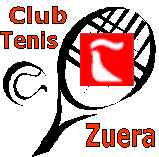 SOLICITUD DE INSCRIPCIÓN(CUOTA 2013/14: 15 EUROS)NOMBRE:     ____________________________________________________________________APELLIDOS:  ___________________________________________________________________DOMICILIO:  ___________________________________________________________________MUNICIPIO  ____________________________ C.P. ___________________________________TELÉFONO:   ___________________________ D.N.I.  _________________________________TELÉFONO MÓVIL:   ___________________________________________________________CORREO ELECTRÓNICO:  ______________________________________________________FECHA NACIMIENTO:   _________________________________________________________En __________________, a ______ de __________________ de 20____Firmado el nuevo socioORDEN DE DOMICILIACIÓN BANCARIATITULAR DE LA CUENTA   ______________________________________________________D.N.I. nº:  _______________________________________________________________________BANCO O CAJA DE AHORROS  __________________________________________________SUCURSAL  ____________________________________________________________________CALLE Y Nº  ________________________________________ C.P. _______________________Nº DE CUENTA O LIBRETA  _____________________________________________________Muy Sres. Míos:Ruego a Vds. que, con cargo a mi cuenta, atiendan el pago hasta nuevo aviso, de los recibos que le sean presentados por el Club de Tenis Zuera.En __________________, a ______ de __________________ de 20____Firmado el titular